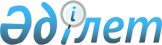 Об утверждении Правил государственной регистрации залога тракторов и изготовленных на их базе самоходных шасси и механизмов, прицепов к ним, включая прицепы со смонтированным специальным оборудованием, самоходных сельскохозяйственных, мелиоративных и дорожно-строительных машин и механизмов, специальных машин повышенной проходимостиПриказ Министра сельского хозяйства Республики Казахстан от 30 марта 2015 года № 4-3/268. Зарегистрирован в Министерстве юстиции Республики Казахстан 21 июля 2015 года № 11708.       В соответствии с подпунктом 17) пункта 1 статьи 6 Закона Республики Казахстан от 8 июля 2005 года "О государственном регулировании развития агропромышленного комплекса и сельских территорий" и подпунктом 1) статьи 10 Закона Республики Казахстан от 15 апреля 2013 года "О государственных услугах" ПРИКАЗЫВАЮ:      Сноска. Преамбула - в редакции приказа Министра сельского хозяйства РК от 09.07.2020 № 217 (вводится в действие по истечении десяти календарных дней после дня его первого официального опубликования).
       1. Утвердить прилагаемые Правила государственной регистрации залога тракторов и изготовленных на их базе самоходных шасси и механизмов, прицепов к ним, включая прицепы со смонтированным специальным оборудованием, самоходных сельскохозяйственных, мелиоративных и дорожно-строительных машин и механизмов, специальных машин повышенной проходимости.      2. Департаменту производства и переработки растениеводческой продукции и фитосанитарной безопасности Министерства сельского хозяйства Республики Казахстан в установленном законодательством порядке обеспечить:      1) государственную регистрацию настоящего приказа в Министерстве юстиции Республики Казахстан;      2) в течение десяти календарных дней после государственной регистрации настоящего приказа в Министерстве юстиции Республики Казахстан направление его копии на официальное опубликование в периодические печатные издания и в информационно-правовую систему "Әділет";      3) размещение настоящего приказа на интернет-ресурсе Министерства сельского хозяйства Республики Казахстан.      3. Контроль за исполнением настоящего приказа возложить на курирующего вице-министра сельского хозяйства Республики Казахстан.      4. Настоящий приказ вводится в действие по истечении двадцати одного календарного дня после дня его первого официального опубликования.       "СОГЛАСОВАН"          Министр по инвестициям и развитию          Республики Казахстан          __________ А. Исекешев         "___" ________ 2015 года       "СОГЛАСОВАН"          Министр национальной экономики          Республики Казахстан          ___________ Е. Досаев         "__" __________ 2015 года Правила государственной регистрации залога тракторов и изготовленных на их базе самоходных шасси и механизмов, прицепов к ним, включая прицепы со смонтированным специальным оборудованием, самоходных сельскохозяйственных, мелиоративных и дорожно-строительных машин и механизмов, специальных машин повышенной проходимости       Сноска. Правила - в редакции приказа Министра сельского хозяйства РК от 09.07.2020 № 217 (вводится в действие по истечении десяти календарных дней после дня его первого официального опубликования). Глава 1. Общие положения       1. Настоящие Правила государственной регистрации залога тракторов и изготовленных на их базе самоходных шасси и механизмов, прицепов к ним, включая прицепы со смонтированным специальным оборудованием, самоходных сельскохозяйственных, мелиоративных и дорожно-строительных машин и механизмов, специальных машин повышенной проходимости (далее – Правила) разработаны в соответствии с подпунктом 17) пункта 1 статьи 6 Закона Республики Казахстан от 8 июля 2005 года "О государственном регулировании развития агропромышленного комплекса и сельских территорий", подпунктом 1) статьи 10 Закона Республики Казахстан от 15 апреля 2013 года "О государственных услугах" (далее – Закон о государственных услугах) и Законом Республики Казахстан от 30 июня 1998 года "О регистрации залога движимого имущества" (далее – Закон).      2. Настоящие Правила определяют порядок государственной регистрации залога тракторов и изготовленных на их базе самоходных шасси и механизмов, прицепов к ним, включая прицепы со смонтированным специальным оборудованием, самоходных сельскохозяйственных, мелиоративных и дорожно-строительных машин и механизмов, специальных машин повышенной проходимости (далее – машины) и оказания государственной услуги "Государственная регистрация (снятие с регистрации) залога, регистрация изменений, дополнений (в том числе переход права собственности другому лицу, уступка права требования, последующий залог (перезалог)) и прекращение действия зарегистрированного залога, а также выдача свидетельства или дубликата о государственной регистрации залога тракторов и изготовленных на их базе самоходных шасси и механизмов, прицепов к ним, включая прицепы со смонтированным специальным оборудованием, самоходных сельскохозяйственных, мелиоративных и дорожно-строительных машин и механизмов, специальных машин повышенной проходимости" (далее – государственная услуга).      3. В настоящих Правилах используются следующие основные понятия:      1) Государственная корпорация "Правительство для граждан" (далее – Государственная корпорация) – юридическое лицо, созданное по решению Правительства Республики Казахстан для оказания государственных услуг, услуг по выдаче технических условий на подключение к сетям субъектов естественных монополий и услуг субъектов квазигосударственного сектора в соответствии с законодательством Республики Казахстан, организации работы по приему заявлений на оказание государственных услуг, услуг по выдаче технических условий на подключение к сетям субъектов естественных монополий, услуг субъектов квазигосударственного сектора и выдаче их результатов услугополучателю по принципу "одного окна", а также обеспечения оказания государственных услуг в электронной форме, осуществляющее государственную регистрацию прав на недвижимое имущество по месту его нахождения;      2) электронная регистрация залога – регистрация залога машин, осуществляемая на основании заявления в электронной форме;      3) регистрирующий орган – структурное подразделение местного исполнительного органа области, города республиканского значения, столицы, района и города областного значения, осуществляющее регистрацию залога машин, а также действия, предусмотренные настоящими Правилами (далее – регистрирующий орган (услугодатель)). Глава 2. Порядок оказания государственной услуги       4. Государственная услуга оказывается физическим и юридическим лицам (далее – услугополучатель) в электронной или бумажной форме.       Услугополучателем по соглашению сторон залогового обязательства может быть как залогодатель, так и залогодержатель.       5. Для государственной регистрации (снятия с регистрации) залога машин, получения свидетельства или дубликата о государственной регистрации залога машин услугополучатель подает в регистрирующий орган (услугодателю) посредством веб-портала "электронного правительства" (далее – портал), либо через Государственную корпорацию, либо через канцелярию регистрирующего органа (услугодателя) заявление по форме согласно приложению 1 к настоящим Правилам.       Для регистрации изменений, дополнений (в том числе перехода права собственности другому лицу, уступки права требования, последующего залога (перезалога)) и прекращения действия зарегистрированного залога услугополучатель подает в регистрирующий орган (услугодателю) посредством портала, либо через Государственную корпорацию, либо через канцелярию регистрирующего органа (услугодателя) заявление по форме согласно приложению 2 к настоящим Правилам.        Перечень основных требований к оказанию государственной услуги, включающий характеристики процесса, форму, содержание и результат оказания, а также иные сведения с учетом особенностей предоставления государственной услуги изложены в стандарте государственной услуги "Государственная регистрация (снятие с регистрации) залога, регистрация изменений, дополнений (в том числе переход права собственности другому лицу, уступка права требования, последующий залог (перезалог)) и прекращение действия зарегистрированного залога, а также выдача свидетельства или дубликата о государственной регистрации залога тракторов и изготовленных на их базе самоходных шасси и механизмов, прицепов к ним, включая прицепы со смонтированным специальным оборудованием, самоходных сельскохозяйственных, мелиоративных и дорожно-строительных машин и механизмов, специальных машин повышенной проходимости" согласно приложению 3 к настоящим Правилам.      6. Оказание государственной услуги осуществляется в течение 2 (двух) рабочих дней с момента принятия заявления регистрирующим органом (услугодателем).       7. В случае обращения услугополучателя через Государственную корпорацию, работник Государственной корпорации проверяет полноту представленных документов.        В случае установления факта неполноты представленных документов, а также документов с истекшим сроком действия, работник Государственной корпорации отказывает в приеме заявления и выдает расписку об отказе в приеме документов по форме согласно приложению 4 к настоящим Правилам.      При приеме документов через Государственную корпорацию, услугополучателю выдается расписка о приеме соответствующих документов.       Принятые документы направляются в регистрирующий орган (услугодателю) работником Государственной корпорации в соответствии с Правилами деятельности Государственной корпорации "Правительство для граждан", утвержденными приказом Министра по инвестициям и развитию Республики Казахстан от 22 января 2016 года № 52 (зарегистрирован в Реестре государственной регистрации нормативных правовых актов № 13248).      При обращении услугополучателя в Государственную корпорацию, день приема документов не входит в срок оказания государственной услуги.       8. Сотрудник канцелярии регистрирующего органа (услугодателя) осуществляет прием и регистрацию документов в день их поступления.        При обращении услугополучателя после окончания рабочего времени, в выходные и праздничные дни согласно Трудовому кодексу Республики Казахстан от 23 ноября 2015 года, прием документов и выдача результатов оказания государственной услуги осуществляются следующим рабочим днем.      Подтверждением принятия заявления на бумажном носителе в канцелярии регистрирующего органа (услугодателя) является отметка на его копии о регистрации с указанием даты, времени (часы, минуты).        В случае представления услугополучателем неполного пакета документов, а также документов с истекшим сроком действия, сотрудник канцелярии регистрирующего органа (услугодателя) отказывает в приеме заявления и выдает расписку об отказе в приеме документов по форме согласно приложению 4 к настоящим Правилам.       В случае обращения услугополучателя через портал, в "личном кабинете" услугополучателя отображается статус о принятии запроса для оказания государственной услуги, а также уведомление с указанием даты и времени получения результата государственной услуги      9. В случае обращения услугополучателя через портал, регистрирующий орган (услугодатель) в день приема документов, проверяет полноту представленных документов, и в случае представления заявителем неполного пакета документов, а также документов с истекшим сроком действия, готовит мотивированный отказ в дальнейшем рассмотрении заявления и направляет уведомление в "личный кабинет" услугополучателя в форме электронного документа, подписанного электронной цифровой подписью (далее – ЭЦП) руководителя регистрирующего органа (услугодателя).       10. При предоставлении услугополучателем полного пакета документов, руководитель регистрирующего органа (услугодателя) в день приема документов определяет ответственного исполнителя регистрирующего органа (услугодателя) (далее – инженер-инспектор).        Инженер-инспектор в течение 1 (одного) рабочего дня с момента принятия заявления проверяет достоверность документов, представленных услугополучателем для получения государственной услуги, и (или) данных (сведений), содержащихся в них, и соответствие заявления, установленным требованиям статьи 9 Закона.        Инженер-инспектор вносит сведения из заявления в реестр залога машин по форме согласно приложению 5 к настоящим Правилам, оформляет результат оказания государственной услуги – свидетельство о регистрации залога машин по форме согласно приложению 6 к настоящим Правилам, или дубликат свидетельства о регистрации залога машин, или уведомление о регистрации (снятии с регистрации) залога, регистрации изменений, дополнений (в том числе перехода права собственности другому лицу, уступки права требования, последующего залога (перезалога)), прекращении действия зарегистрированного залога, или мотивированный ответ об отказе в оказании государственной услуги по форме согласно приложению 7 к настоящим Правилам, и направляет результат оказания государственной услуги услугополучателю, либо в Государственную корпорацию.        В случае обращения услугополучателя через портал, результат оказания государственной услуги направляется в "личный кабинет" услугополучателя в форме электронного документа, подписанного ЭЦП руководителя регистрирующего органа (услугополучателя).       11. Информация о проведенной электронной регистрации хранится в информационных системах залогодержателя, регистрирующего органа (услугодателя) и не требует документального подтверждения.       12. Основаниями для отказа в оказании государственной услуги являются:       1) установление недостоверности документов, представленных услугополучателем для получения государственной услуги, и (или) данных (сведений), содержащихся в них;      2) несоответствие заявления о регистрации залога требованиям статьи 9 Закона;      3) обращение с заявлением о регистрации залога ненадлежащего лица;      4) отсутствие документа, подтверждающего уплату в бюджет сбора за государственную регистрацию залога движимого имущества.      13. Регистрация прекращения действия договора залога производится регистрирующим органом (услугодателем) путем аннулирования записи о залоге в реестре залога машин.      14. В случае утраты (утери, порчи) свидетельства о государственной регистрации залога машин, выдается дубликат с внесением соответствующих сведений в реестр залога машин.       15. Доступность сведений и предоставление информации о регистрации залога (снятии с регистрации) машин, регистрации изменений, дополнений и прекращении действия зарегистрированного залога обеспечивается регистрирующим органом (услугодателем) в соответствии со статьей 18 Закона.      16. Регистрирующий орган (услугодатель) при выдаче дубликата свидетельства о государственной регистрации залога машин, регистрации изменений, дополнений и прекращении действия зарегистрированного залога производит внесение соответствующих сведений в реестр залога машин.       17. Регистрирующий орган (услугодатель) обеспечивает внесение данных о стадии оказания государственной услуги в информационную систему мониторинга оказания государственных услуг в соответствии с подпунктом 11) пункта 2 статьи 5 Закона о государственных услугах. Глава 3. Порядок обжалования решений, действий (бездействия) регистрирующего органа (услугодателя) и (или) его должностного лица, Государственной корпорации и (или) ее работников по вопросам оказания государственных услуг      18. Жалоба на решение, действие (бездействие) регистрирующего органа (услугодателя) по вопросам оказания государственной услуги подается на имя руководителя регистрирующего органа (услугодателя), в уполномоченный орган по оценке и контролю за качеством оказания государственных услуг.       Жалоба услугополучателя в соответствии с пунктом 2 статьи 25 Закона о государственных услугах подлежит рассмотрению:      регистрирующим органом (услугодателем) – в течение 5 (пяти) рабочих дней со дня ее регистрации;      уполномоченным органом по оценке и контролю за качеством оказания государственных услуг – в течение 15 (пятнадцати) рабочих дней со дня ее регистрации.      Жалоба на действие (бездействие) работников Государственной корпорации при оказании государственных услуг через Государственную корпорацию подается на имя руководителя Государственной корпорации, либо в уполномоченный орган в сфере информатизации.       В случаях несогласия с результатами оказания государственной услуги, услугополучатель обращается в суд в соответствии с подпунктом 6) пункта 1 статьи 4 Закона о государственных услугах._________________________________________________________________
                         (наименование регистрирующего органа)Заявление      Залогодатель____________________________________________________
_____________________________________________________________________
 (индивидуальный идентификационный номер (далее – ИИН), фамилия, имя , отчество (при его наличии), адрес места жительства физического лица; бизнес-идентификационный номер (далее – БИН), наименование, адрес местонахождения юридического лица)      Залогодержатель ________________________________________________
_____________________________________________________________________
 (ИИН, фамилия, имя, отчество (при его наличии), адрес места жительства физического лица; БИН, наименование, адрес местонахождения юридического лица)Прошу_________________________________________________________
       (осуществить государственную регистрацию (снятие с регистрации)
залога, выдать свидетельство или дубликат свидетельства о государственной регистрации залога машин) 
____________________________________________________________________
 (номер договора, дата и место заключения договора о залоге или иного договора содержащего условия о залоге) 
____________________________________________________________________
(перечень (список машин) и описание (марка машины, номер и серия регистрационного документа, государственный регистрационный номерной знак) движимого имущества
являющегося предметом залога, или общее описание предмета залога без требования конкретного описания залогового обеспечения, предусмотренное соглашением сторон договора о залоге) 
_____________________________________________________________________
             (денежный эквивалент обязательства, обеспеченного залогом) 
_____________________________________________________________________
             (срок действия, обеспеченного залогом обязательства) 
_____________________________________________________________________
(указание о том, у какой стороны находится заложенное имущество, допустимость его использования и сведения о перезалоге). 
___________________________________________________________________
       (адрес электронной почты услугополучателя (при наличии))       Наименование документов, прилагаемых к этому заявлению: 
____________________________________________________________________
____________________________________________________________________ 
____________________________________________________________________       Подпись/электронная цифровая подпись услугополучателя или его представителя 
__________________________________________________       Дата подачи заявления: __________________ 20__ года.       Дата приема заявления:__________________ 20__ года.       Подтверждаю достоверность представленной информации и осведомлен об 
ответственности за предоставление недостоверных сведений в соответствии с 
законодательством Республики Казахстан.        Согласен на использование сведений, составляющих охраняемую законом  тайну, содержащихся в информационных системах.      Подпись/электронная цифровая подпись услугополучателя или его представителя
___________________________________________________________________
                   (фамилия, имя, отчество (при его наличии))      Время: ___ часов_____ минут      Подпись/электронная цифровая подпись регистратора ___________
___________________________________________________________________
                   (фамилия, имя, отчество (при его наличии))       К заявлению прилагается документ, подтверждающий уплату в бюджет сбора за государственную регистрацию залога движимого имущества, за исключением уплаты через платежный шлюз "электронного правительства".             При подаче заявления в регистрирующий орган (услугодатель) и (или) Государственную корпорацию "Правительство для граждан", услугополучатель представляет документ, удостоверяющий личность, а представитель лица – документ, подтверждающий его полномочия, а также документ, удостоверяющий личность.              _________________________________________________________________
                   (наименование регистрирующего органа)Заявление 2197910696       Залогодатель 020440003190 ТОО «Тугел-Аубакир и К»  (индивидуальный идентификацинный номер (далее – ИИН), фамилия, имя, отчество   (при его наличии), адрес места жительства физического лица; бизнес-идентификационный номер (далее – БИН), наименование, адрес местонахождения   юридического лица)  
Залогодержатель 980841000472 АО «БанкЦентрКредит» 
(индивидуальный идентификацинный номер (далее – ИИН), фамилия, имя, отчество  (при его наличии), адрес места жительства физического лица; бизнес-идентификационный номер (далее – БИН), наименование, адрес местонахождения юридического лица)       Прошу_________________________________________________________ 
_____________________________________________________________________
(зарегистрировать изменения и дополнения (в том числе переход права собственности  
другому лицу, уступку права требования, последующий залог (перезалог)) и прекращение  
действия зарегистрированного залога) 
____________________________________________________________________
 (указание на первоначально зарегистрированный залог, описание изменений и дополнений к договору о залоге (переход права собственности другому лицу, уступка права требования, последующий залог (перезалог), основания прекращения действия зарегистрированного залога) 
____________________________________________________________________
(дата подписания и номер договора о внесении изменений и дополнений в условия залога либо договора об уступке прав (требований) по залогу (в том числе договора об одновременной передаче активов и обязательств)) 
____________________________________________________________________  
(регистрационный номер залога движимого имущества, присвоенный регистрирующим  органом, за исключением случаев регистрации изменений и дополнений на основании договора  об одновременной передаче активов и обязательств) 
___________________________________________________________________  (сведения и описание вносимых изменений и дополнений (с указанием марки машины,   номера и серии регистрационного документа и государственный регистрационный  номерной знак)) ___________________________________________________________________  
(сведения о согласии предыдущих залогодержателей (в случае последующего залога  (перезалога) машин))      Подпись залогодателя или его представителя __________________________ 
Подпись залогодержателя или его представителя__________________________ 
*При уступке прав (требований) по договорам залога – только подпись/электронная цифровая подпись нового залогодержателя, а также согласие, подписанное залогодержателем, уступившим права (требования).       Дата подачи заявления: __________________ 20__ года.       Дата приема заявления: __________________ 20__ года.       Подтверждаю достоверность представленной информации и осведомлен об ответственности за предоставление недостоверных сведений в соответствии с законодательством Республики Казахстан.        Согласен на использование сведений,  
составляющих охраняемую законом тайну, содержащихся в информационных системах.       Подпись услугополучателя или его представителя _________
             (фамилия, имя, отчество (при его наличии))      Время: ___ часов_____ минут       Подпись подпись регистратора ___________________ 
____________________________________________________________________
                   (фамилия, имя, отчество (при его наличии))       К заявлению прилагается документ, подтверждающий уплату в бюджет сбора за государственную регистрацию изменений, дополнений и прекращения зарегистрированного залога, за исключением уплаты через платежный шлюз "электронного правительства".   Стандарт государственной услуги "Государственная регистрация (снятие с регистрации) залога, регистрация изменений, дополнений (в том числе переход права собственности другому лицу, уступка права требования, последующий залог (перезалог)) и прекращение действия зарегистрированного залога, а также выдача свидетельства или дубликата о государственной регистрации залога тракторов и изготовленных на их базе самоходных шасси и механизмов, прицепов к ним, включая прицепы со смонтированным специальным оборудованием, самоходных сельскохозяйственных, мелиоративных и дорожно-строительных машин и механизмов, специальных машин повышенной проходимости" Расписка об отказе в приеме документов       Руководствуясь пунктом 2 статьи 20 Закона Республики Казахстан от 15 апреля 2013 года "О государственных услугах", регистрирующий орган ________ и (или) отдел № ____ филиала Государственной корпорации "Правительство для граждан" (далее – Государственная корпорация), расположенный по адресу ________________, отказывает в приеме документов на оказание государственной услуги "Государственная регистрация (снятие с регистрации) залога, регистрация изменений, дополнений (в том числе переход права собственности другому лицу, уступка права требования, последующий залог (перезалог)) и прекращение действия зарегистрированного залога, а также выдача свидетельства или дубликата о государственной регистрации залога тракторов и изготовленных на их базе самоходных шасси и механизмов, прицепов к ним, включая прицепы со смонтированным специальным оборудованием, самоходных сельскохозяйственных, мелиоративных и дорожно-строительных машин и механизмов, специальных машин повышенной проходимости", ввиду представления Вами неполного пакета документов, указанных в перечне документов, необходимых для оказания государственной услуги, согласно приложению 3 к Правилам государственной регистрации залога тракторов и изготовленных на их базе самоходных шасси и механизмов, прицепов к ним, включая прицепы со смонтированным специальным оборудованием, самоходных сельскохозяйственных, мелиоративных и дорожно-строительных машин и механизмов, специальных машин повышенной проходимости, утвержденным приказом Министра сельского хозяйства Республики Казахстан от 30 марта 2015 года № 4-3/268 (зарегистрирован в Реестре государственной регистрации нормативных правовых актов № 11708) , а именно:      1) _________________________________________;      2) _________________________________________;      3) _________________________________________.      Настоящая расписка составлена в 2 экземплярах, по одному экземпляру для каждой стороны      _______________________________________________________________
 (фамилия, имя, отчество (при его наличии), подпись сотрудника регистрирующего органа 
и (или) Государственной корпорации)      Исполнитель: __________________________________________________
                   (фамилия, имя, отчество (при его наличии))       Телефон ________________        Получил: ______________________________________________________
       (фамилия, имя, отчество (при его наличии), подпись услугополучателя)  
"___" _________ 20__ год      Лист № ___________ Регистрационное дело № ______ Реестр залога машин      продолжение таблицы:      Запись о закрытии/продолжении регистрационного листа _______________________              _______________________________________________________ 
                   (наименование регистрирующего органа)              Свидетельство о государственной регистрации залога машин                          № ____ от "___" _________ 20__ года       Выдано _________________________________________________________ 
______________________________________________________________________
(реквизиты залогодержателя или уполномоченного представителя залогодержателя)      Подтверждение того, что в отношении движимого имущества:       зарегистрирован залог _____________________________________________ 
_______________________________________________________________________
Право залогодержателя __________________________________________________
______________________________________________________________________
 (фамилия, имя, отчество (при его наличии), адрес места жительства и индивидуальный 
идентификационный номер физического лица;  
адрес местонахождения, наименование и бизнес-идентификационный номер юридического лица) 
_____________________________________________________________________
                   (описание предмета залога)      возникло на основании договора о залоге _____________________________
_______________________________________________________________________
(дата заключения договора) зарегистрированного ________ и включающего 
_________________дата и номер регистрации _________________________ следующие 
основные условия:____________________________________________________________
       (размер, срок исполнения основного обязательства и другие условия залога)        Право________________________________________________залогодателя 
_________________________________________________________________ 
вид права________________________________________________________ 
_________________________________________________________________ 
(фамилия, имя, отчество (при его наличии), адрес места жительства и индивидуальный   
идентификационный номер физического лица) 
_________________________________________________________________ 
_________________________________________________________________ 
(адрес местонахождения, наименование и бизнес-идентификационный номер
  юридического лица подтверждено) 
_________________________________________________________________ 
_________________________________________________________________ 
_________________________________________________________________  
             (наименование, дата принятия, номер и дата регистрации) 
________________________________________________________________ 
_________________________________________________________________ 
_________________________________________________________________  
(правоустанавливающего документа на предмет залога)        Регистратор ______________________________________________________ 
_________________________________________________________________ 
__________________________________________________________________ 
(фамилия, имя, отчество (при его наличии), подпись/электронная цифровая подпись)        ___________________________________________________________________ 
                   (наименование и адрес услугополучателя)        Мотивированный ответ об отказе в оказании государственной услуги        В соответствии с подпунктом 2) пункта 1 статьи 5 Закона Республики Казахстан
 от 15 апреля 2013 года "О государственных услугах" сотрудник  регистрирующего органа 
______________________________________________________________________
                   (указать наименование и адрес) 
отказывает в оказании государственной услуги: ____________________________
____________________________________________________________________  
             (указать наименование государственной услуги) 
Основание для отказа: _________________________________________________
 _____________________________________________________________________
______________________________________________________________________       Настоящий отказ составлен в двух экземплярах, по одному для каждой стороны. 
_________________________________________________ ___________________ 
(фамилия, имя, отчество (при его наличии), подпись сотрудника регистрирующего органа)      Получил___________________________________________________________
             (фамилия, имя, отчество (при его наличии), подпись услугополучателя)      "___" _____ 20__ год© 2012. РГП на ПХВ «Институт законодательства и правовой информации Республики Казахстан» Министерства юстиции Республики КазахстанМинистр сельского хозяйстваРеспублики КазахстанА. МамытбековУтверждены
приказом Министра
сельского хозяйства
Республики Казахстан
от 30 марта 2015 года № 4-3/268Приложение 1 к Правилам 
государственной регистрации 
залога тракторов и
изготовленных на их базе 
самоходных шасси и 
механизмов, прицепов к ним,
включая прицепы со 
смонтированным специальным 
оборудованием, самоходных 
сельскохозяйственных,
мелиоративных и дорожно-
строительных машин и 
механизмов, специальных
машин повышенной проходимостиФормаПриложение 2 к Правилам 
государственной регистрации 
залога тракторов и
изготовленных на их базе 
самоходных шасси и 
механизмов, прицепов к ним,
включая прицепы со 
смонтированным специальным 
оборудованием, самоходных 
сельскохозяйственных,
мелиоративных и дорожно-
строительных машин и 
механизмов, специальных
машин повышенной проходимостиФормаПриложение 3 к Правилам 
государственной регистрации 
залога тракторов и
изготовленных на их базе 
самоходных шасси и 
механизмов, прицепов к ним,
включая прицепы со 
смонтированным специальным 
оборудованием, самоходных 
сельскохозяйственных,
мелиоративных и дорожно-
строительных машин и 
механизмов, специальных
машин повышенной проходимости1 Наименование услугодателя  Местный исполнительный орган областей, городов Нур-Султана, Алматы и Шымкента, районов и городов областного значения (далее – услугодатель).  Местный исполнительный орган областей, городов Нур-Султана, Алматы и Шымкента, районов и городов областного значения (далее – услугодатель).  Местный исполнительный орган областей, городов Нур-Султана, Алматы и Шымкента, районов и городов областного значения (далее – услугодатель). 2 Способы предоставления государственной услуги (каналы доступа)  1) канцелярия услугодателя; 
2) Государственная корпорация "Правительство для граждан" (далее – Государственная корпорация);
3) веб-портал "электронного правительства" www.egov.kz (далее – портал). 1) канцелярия услугодателя; 
2) Государственная корпорация "Правительство для граждан" (далее – Государственная корпорация);
3) веб-портал "электронного правительства" www.egov.kz (далее – портал). 1) канцелярия услугодателя; 
2) Государственная корпорация "Правительство для граждан" (далее – Государственная корпорация);
3) веб-портал "электронного правительства" www.egov.kz (далее – портал).3Срок оказания государственной услуги2 (два) рабочих дня.2 (два) рабочих дня.2 (два) рабочих дня.4Форма оказания оказания государственной услугиЭлектронная/бумажная.Электронная/бумажная.Электронная/бумажная.5Результат оказания государственной услугиВыдача свидетельства или дубликата о государственной регистрации залога машин, или выдача уведомления о регистрации (снятии с регистрации) залога, регистрации изменений, дополнений (в том числе перехода права собственности другому лицу, уступки права требования, последующего залога (перезалога)), прекращении действия зарегистрированного залога либо мотивированный ответ об отказе в оказании государственной услуги.
Форма предоставления результата оказания государственной услуги: электронная и (или) бумажная.Выдача свидетельства или дубликата о государственной регистрации залога машин, или выдача уведомления о регистрации (снятии с регистрации) залога, регистрации изменений, дополнений (в том числе перехода права собственности другому лицу, уступки права требования, последующего залога (перезалога)), прекращении действия зарегистрированного залога либо мотивированный ответ об отказе в оказании государственной услуги.
Форма предоставления результата оказания государственной услуги: электронная и (или) бумажная.Выдача свидетельства или дубликата о государственной регистрации залога машин, или выдача уведомления о регистрации (снятии с регистрации) залога, регистрации изменений, дополнений (в том числе перехода права собственности другому лицу, уступки права требования, последующего залога (перезалога)), прекращении действия зарегистрированного залога либо мотивированный ответ об отказе в оказании государственной услуги.
Форма предоставления результата оказания государственной услуги: электронная и (или) бумажная.6Размер оплаты, взимаемой с услугополучателя при оказании государственной услуги, и способы ее взимания в случаях, предусмотренных законодательством Республики Казахстан Государственная услуга оказывается на платной основе. 
При оказании государственной услуги услугополучателем оплачивается сбор, который в соответствии со статьей 553 Кодекса Республики Казахстан от 25 декабря 2017 года "О налогах и других обязательных платежах в бюджет (Налоговый кодекс)" составляет:
1) с физических лиц – 1 месячный расчетный показатель (далее – МРП);
2) с юридических лиц – 5 МРП;
3) за выдачу дубликата документа, удостоверяющего регистрацию залога – 0,5 МРП.
Оплата регистрационного сбора осуществляется через банки второго уровня и организации, осуществляющие отдельные виды банковских операций, а также через портал оплата может осуществляться через платежный шлюз "электронного правительства" (далее – ПШЭП). Государственная услуга оказывается на платной основе. 
При оказании государственной услуги услугополучателем оплачивается сбор, который в соответствии со статьей 553 Кодекса Республики Казахстан от 25 декабря 2017 года "О налогах и других обязательных платежах в бюджет (Налоговый кодекс)" составляет:
1) с физических лиц – 1 месячный расчетный показатель (далее – МРП);
2) с юридических лиц – 5 МРП;
3) за выдачу дубликата документа, удостоверяющего регистрацию залога – 0,5 МРП.
Оплата регистрационного сбора осуществляется через банки второго уровня и организации, осуществляющие отдельные виды банковских операций, а также через портал оплата может осуществляться через платежный шлюз "электронного правительства" (далее – ПШЭП). Государственная услуга оказывается на платной основе. 
При оказании государственной услуги услугополучателем оплачивается сбор, который в соответствии со статьей 553 Кодекса Республики Казахстан от 25 декабря 2017 года "О налогах и других обязательных платежах в бюджет (Налоговый кодекс)" составляет:
1) с физических лиц – 1 месячный расчетный показатель (далее – МРП);
2) с юридических лиц – 5 МРП;
3) за выдачу дубликата документа, удостоверяющего регистрацию залога – 0,5 МРП.
Оплата регистрационного сбора осуществляется через банки второго уровня и организации, осуществляющие отдельные виды банковских операций, а также через портал оплата может осуществляться через платежный шлюз "электронного правительства" (далее – ПШЭП).7График работы 1) услугодателя – с понедельника по пятницу с 9.00 до 18.30 часов, с перерывом на обед с 13.00 до 14.30 часов, за исключением выходных и праздничных дней согласно Трудовому кодексу Республики Казахстан от 23 ноября 2015 года (далее – Кодекс); 
2) Государственной корпорации – с понедельника по субботу включительно, в соответствии с установленным графиком работы с 9.00 до 20.00 часов без перерыва на обед, за исключением воскресенья и праздничных дней в соответствии с Кодексом;
3) портала – круглосуточно, за исключением технических перерывов в связи с проведением ремонтных работ.
При обращении услугополучателя после окончания рабочего времени, в выходные и праздничные дни согласно Кодексу, прием заявления и выдача результата оказания государственной услуги осуществляется следующим рабочим днем.
Адреса мест оказания государственной услуги размещены на:
1) интернет-ресурсе соответствующего услугодателя;
2) интернет-ресурсе Министерства сельского хозяйства Республики Казахстан – www.gov.kz;
3) на интернет-ресурсе Государственной корпорации – www.goscorp.kz;
4) на портале. 1) услугодателя – с понедельника по пятницу с 9.00 до 18.30 часов, с перерывом на обед с 13.00 до 14.30 часов, за исключением выходных и праздничных дней согласно Трудовому кодексу Республики Казахстан от 23 ноября 2015 года (далее – Кодекс); 
2) Государственной корпорации – с понедельника по субботу включительно, в соответствии с установленным графиком работы с 9.00 до 20.00 часов без перерыва на обед, за исключением воскресенья и праздничных дней в соответствии с Кодексом;
3) портала – круглосуточно, за исключением технических перерывов в связи с проведением ремонтных работ.
При обращении услугополучателя после окончания рабочего времени, в выходные и праздничные дни согласно Кодексу, прием заявления и выдача результата оказания государственной услуги осуществляется следующим рабочим днем.
Адреса мест оказания государственной услуги размещены на:
1) интернет-ресурсе соответствующего услугодателя;
2) интернет-ресурсе Министерства сельского хозяйства Республики Казахстан – www.gov.kz;
3) на интернет-ресурсе Государственной корпорации – www.goscorp.kz;
4) на портале. 1) услугодателя – с понедельника по пятницу с 9.00 до 18.30 часов, с перерывом на обед с 13.00 до 14.30 часов, за исключением выходных и праздничных дней согласно Трудовому кодексу Республики Казахстан от 23 ноября 2015 года (далее – Кодекс); 
2) Государственной корпорации – с понедельника по субботу включительно, в соответствии с установленным графиком работы с 9.00 до 20.00 часов без перерыва на обед, за исключением воскресенья и праздничных дней в соответствии с Кодексом;
3) портала – круглосуточно, за исключением технических перерывов в связи с проведением ремонтных работ.
При обращении услугополучателя после окончания рабочего времени, в выходные и праздничные дни согласно Кодексу, прием заявления и выдача результата оказания государственной услуги осуществляется следующим рабочим днем.
Адреса мест оказания государственной услуги размещены на:
1) интернет-ресурсе соответствующего услугодателя;
2) интернет-ресурсе Министерства сельского хозяйства Республики Казахстан – www.gov.kz;
3) на интернет-ресурсе Государственной корпорации – www.goscorp.kz;
4) на портале.8Перечень документов необходимых для оказания государственной услугиУслугополучатель представляет следующие документы:
1) при обращении к услугодателю и/или в Государственную корпорацию:
заявление по форме;
документ, удостоверяющий личность услугополучателя либо представителя, а также документ, подтверждающий полномочия представителя (для идентификации);
документ, подтверждающий уплату сбора в бюджет за регистрацию залога в соответствии с Налоговым кодексом.
2) при обращении на портал:
заявление в форме электронного документа, подписанного ЭЦП услугополучателя;
электронную копию документа, подтверждающего уплату сбора в бюджет за регистрацию залога в соответствии с Налоговым кодексом (за исключением случая уплаты через ПШЭП).
Сведения о документе, удостоверяющем личность, о регистрации (перерегистрации) юридического лица, о регистрации индивидуального предпринимателя, либо о начале деятельности в качестве индивидуального предпринимателя, а также в случае оплаты через ПШЭП – об оплате в бюджет сбора за регистрацию залога, работник Государственной корпорации и услугодатель получают из соответствующих государственных информационных систем через шлюз "электронного правительства".
Истребование от услугополучателей документов, которые могут быть получены из информационных систем, не допускается.Услугополучатель представляет следующие документы:
1) при обращении к услугодателю и/или в Государственную корпорацию:
заявление по форме;
документ, удостоверяющий личность услугополучателя либо представителя, а также документ, подтверждающий полномочия представителя (для идентификации);
документ, подтверждающий уплату сбора в бюджет за регистрацию залога в соответствии с Налоговым кодексом.
2) при обращении на портал:
заявление в форме электронного документа, подписанного ЭЦП услугополучателя;
электронную копию документа, подтверждающего уплату сбора в бюджет за регистрацию залога в соответствии с Налоговым кодексом (за исключением случая уплаты через ПШЭП).
Сведения о документе, удостоверяющем личность, о регистрации (перерегистрации) юридического лица, о регистрации индивидуального предпринимателя, либо о начале деятельности в качестве индивидуального предпринимателя, а также в случае оплаты через ПШЭП – об оплате в бюджет сбора за регистрацию залога, работник Государственной корпорации и услугодатель получают из соответствующих государственных информационных систем через шлюз "электронного правительства".
Истребование от услугополучателей документов, которые могут быть получены из информационных систем, не допускается.Услугополучатель представляет следующие документы:
1) при обращении к услугодателю и/или в Государственную корпорацию:
заявление по форме;
документ, удостоверяющий личность услугополучателя либо представителя, а также документ, подтверждающий полномочия представителя (для идентификации);
документ, подтверждающий уплату сбора в бюджет за регистрацию залога в соответствии с Налоговым кодексом.
2) при обращении на портал:
заявление в форме электронного документа, подписанного ЭЦП услугополучателя;
электронную копию документа, подтверждающего уплату сбора в бюджет за регистрацию залога в соответствии с Налоговым кодексом (за исключением случая уплаты через ПШЭП).
Сведения о документе, удостоверяющем личность, о регистрации (перерегистрации) юридического лица, о регистрации индивидуального предпринимателя, либо о начале деятельности в качестве индивидуального предпринимателя, а также в случае оплаты через ПШЭП – об оплате в бюджет сбора за регистрацию залога, работник Государственной корпорации и услугодатель получают из соответствующих государственных информационных систем через шлюз "электронного правительства".
Истребование от услугополучателей документов, которые могут быть получены из информационных систем, не допускается.9Основания для отказа в оказании государственной услуги, установленные законодательством Республики Казахстан1) установление недостоверности документов, представленных услугополучателем для получения государственной услуги, и (или) данных (сведений), содержащихся в них;
 2) несоответствие заявления о регистрации залога требованиям статьи 9 Закона Республики Казахстан от 30 июня 1998 года "О регистрации залога движимого имущества";
3) обращение с заявлением о регистрации залога ненадлежащего лица;
4) отсутствие документа, подтверждающего уплату в бюджет сбора за государственную регистрацию залога движимого имущества.1) установление недостоверности документов, представленных услугополучателем для получения государственной услуги, и (или) данных (сведений), содержащихся в них;
 2) несоответствие заявления о регистрации залога требованиям статьи 9 Закона Республики Казахстан от 30 июня 1998 года "О регистрации залога движимого имущества";
3) обращение с заявлением о регистрации залога ненадлежащего лица;
4) отсутствие документа, подтверждающего уплату в бюджет сбора за государственную регистрацию залога движимого имущества.1) установление недостоверности документов, представленных услугополучателем для получения государственной услуги, и (или) данных (сведений), содержащихся в них;
 2) несоответствие заявления о регистрации залога требованиям статьи 9 Закона Республики Казахстан от 30 июня 1998 года "О регистрации залога движимого имущества";
3) обращение с заявлением о регистрации залога ненадлежащего лица;
4) отсутствие документа, подтверждающего уплату в бюджет сбора за государственную регистрацию залога движимого имущества.10Иные требования с учетом особенностей оказания государственной услуги, в том числе оказываемой в электронной форме и через Государственную корпорациюУслугополучатель имеет возможность получения информации о порядке и статусе оказания государственной услуги в режиме удаленного доступа посредством "личного кабинета" портала, а также Единого контакт- центра.
 Контактные телефоны справочных служб по вопросам оказания государственной услуги указаны в Единой платформе интернет-ресурсов государственных органов www.gov.kz. 
 Единый контакт-центр по вопросам оказания государственных услуг: 1414, 8 800 080 7777. Услугополучатель имеет возможность получения информации о порядке и статусе оказания государственной услуги в режиме удаленного доступа посредством "личного кабинета" портала, а также Единого контакт- центра.
 Контактные телефоны справочных служб по вопросам оказания государственной услуги указаны в Единой платформе интернет-ресурсов государственных органов www.gov.kz. 
 Единый контакт-центр по вопросам оказания государственных услуг: 1414, 8 800 080 7777. Услугополучатель имеет возможность получения информации о порядке и статусе оказания государственной услуги в режиме удаленного доступа посредством "личного кабинета" портала, а также Единого контакт- центра.
 Контактные телефоны справочных служб по вопросам оказания государственной услуги указаны в Единой платформе интернет-ресурсов государственных органов www.gov.kz. 
 Единый контакт-центр по вопросам оказания государственных услуг: 1414, 8 800 080 7777. Приложение 4 к Правилам 
государственной регистрации 
залога тракторов и
изготовленных на их базе 
самоходных шасси и 
механизмов, прицепов к ним,
включая прицепы со 
смонтированным специальным 
оборудованием, самоходных 
сельскохозяйственных,
мелиоративных и дорожно-
строительных машин и 
механизмов, специальных
машин повышенной проходимостиФормаПриложение 5 к Правилам 
государственной регистрации 
залога тракторов и
изготовленных на их базе 
самоходных шасси и 
механизмов, прицепов к ним,
включая прицепы со 
смонтированным специальным 
оборудованием, самоходных 
сельскохозяйственных,
мелиоративных и дорожно-
строительных машин и 
механизмов, специальных
машин повышенной проходимостиФормаНомер записиНомер реестра  Предмет залога Залогодержатель
Фамилия, имя, отчество (при его наличии), адрес места жительства, дата рождения физического лица; адрес местонахождения и наименование юридического лицаЗалогодатель
Фамилия, имя, отчество (при его наличии), адрес места жительства, дата и рождения физического лица; адрес местонахождения и наименование юридического лицаСумма залога123456Действие договораВозникновение обремененияВозникновение обремененияПрекращения обремененияПрекращения обременения Особые отметки регистратора Действие договора Наименование и номер документа, регистрационный номер; фамилия, имя, отчество (при его наличии) и подпись регистратора  Дата и время (час и минута) Наименование и номер документа, регистрационный номер; фамилия, имя, отчество (при его наличии) и подпись регистратораДата и время (час и минута) Особые отметки регистратора 789101112 Основания для закрытия продолжения записей (при продолжении)  Перечень перенесенных записей (при закрытии) или последних (при продолжении) Номер листа Дата, время (час, минута)  Дата, время (час, минута) Фамилия, имя, отчество (при его наличии) и подпись регистратораФамилия, имя, отчество (при его наличии) и подпись регистратора13141516161717Приложение 6 к Правилам 
государственной регистрации 
залога тракторов и
изготовленных на их базе 
самоходных шасси и 
механизмов, прицепов к ним,
включая прицепы со 
смонтированным специальным 
оборудованием, самоходных 
сельскохозяйственных,
мелиоративных и дорожно-
строительных машин и 
механизмов, специальных
машин повышенной проходимостиПриложение 6 к Правилам 
государственной регистрации 
залога тракторов и
изготовленных на их базе 
самоходных шасси и 
механизмов, прицепов к ним,
включая прицепы со 
смонтированным специальным 
оборудованием, самоходных 
сельскохозяйственных,
мелиоративных и дорожно-
строительных машин и 
механизмов, специальных
машин повышенной проходимостиФормаФормаВид имуществаРеестровый номерОписание предмета залогаКоличествоСтоимостьПримечание123456Приложение 7 к Правилам 
государственной регистрации 
залога тракторов и
изготовленных на их базе 
самоходных шасси и 
механизмов, прицепов к ним,
включая прицепы со 
смонтированным специальным 
оборудованием, самоходных 
сельскохозяйственных,
мелиоративных и дорожно-
строительных машин и 
механизмов, специальных
машин повышенной проходимостиФорма